“Body”The size of my worth diminishes with the size of my shadowThe mirror keeps getting biggerI used to think this weakness in my arms, this shiver in my breath, was proof of my strengthLike chains that grow as I shrinkI am weighed down by invisible shameBlameBlameBlameI am the only one at fault for my imperfectionsI have to fix itI have to make this struggle mean somethingOr else I’m wasting away to nothingFor nothingAm I only worth what I can give to others?Is my image only for someone else to consume?Then I won’t consume anythingI will empty myself completely so you see me, a vision of beautyWho cares what you give me, what you add to my soulAs long as I can capture your attraction and hold it inside meThat small strength keeps this frail body of mine going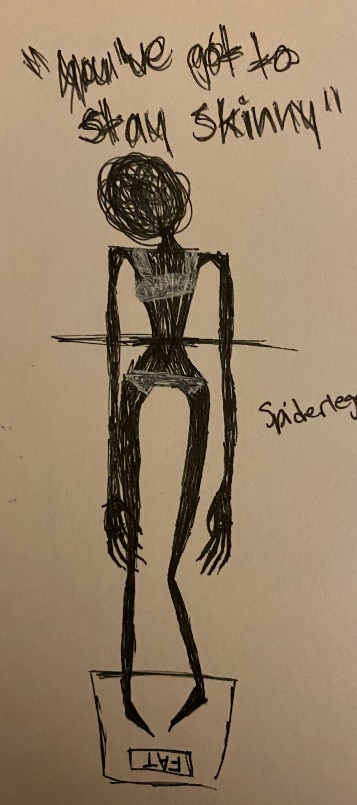 